Code a program in Python that replicates this illustration:Code a program in Python that replicates this illustration (this is a “+2” letter shift):Answer the questions following this code:What is the output from this program in its current state? (hint – there are 6 lines of output)The Python variable XML_string contains an XML string. Identify in this XML at least one:Root elementElementTextAttributeAnswer the questions following this code:What is the output from this program in its current state? (hint – there are 3 lines of output)The Python variable JSON_string contains a JSON string. Identify in this JSON at least one:KeyValueArray data typeKey/value pairing separator (hint: it’s a type of punctuation mark)
Continue the following code snippet so that I can input another password string value, and the code should check what I input.  If it matches the “hashed_password” variable, the output should be “Authenticated.” Otherwise, the output should be “Denied.”Draw a feasible data flow diagram to illustrate the flow of data in this system:
Here is a start – feel free to modify: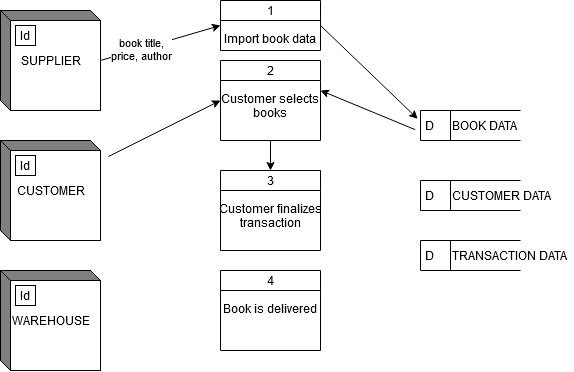 Uber Eats app: imagine a future where Drones are used for deliveries. Sketch another 1 or 2 app screens where Uber Drone Pilot can control drone: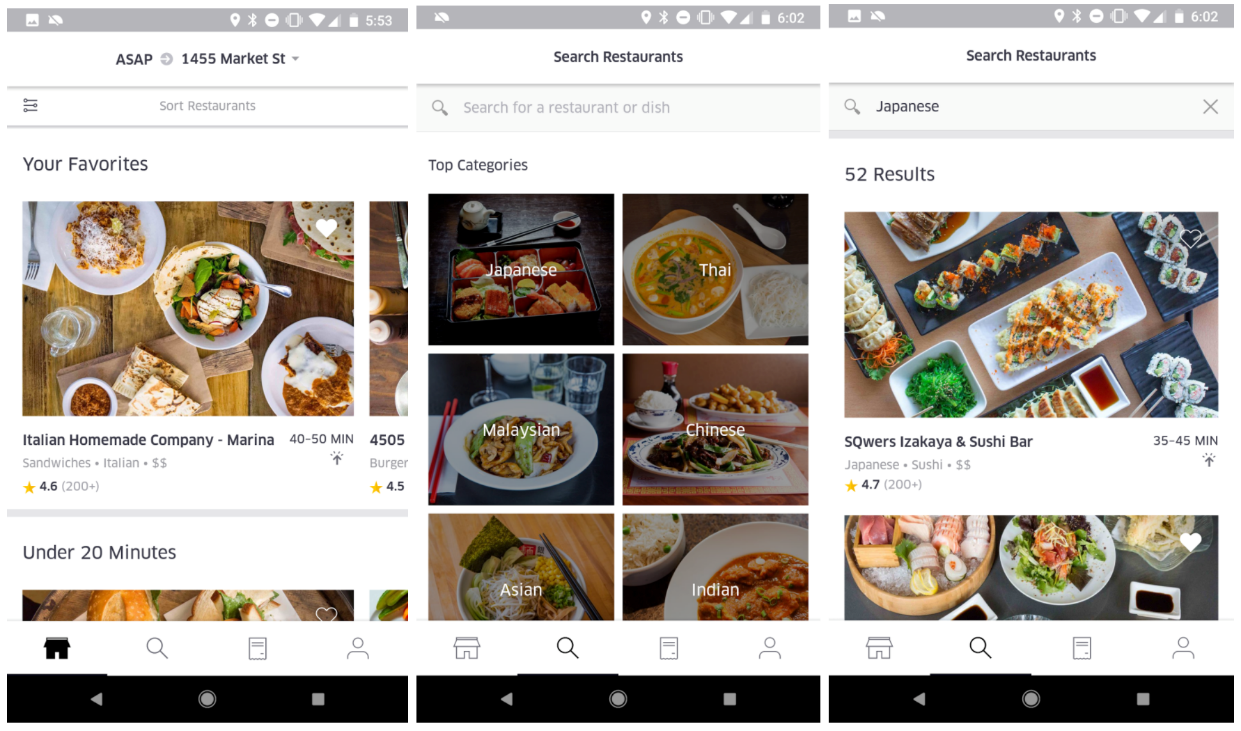 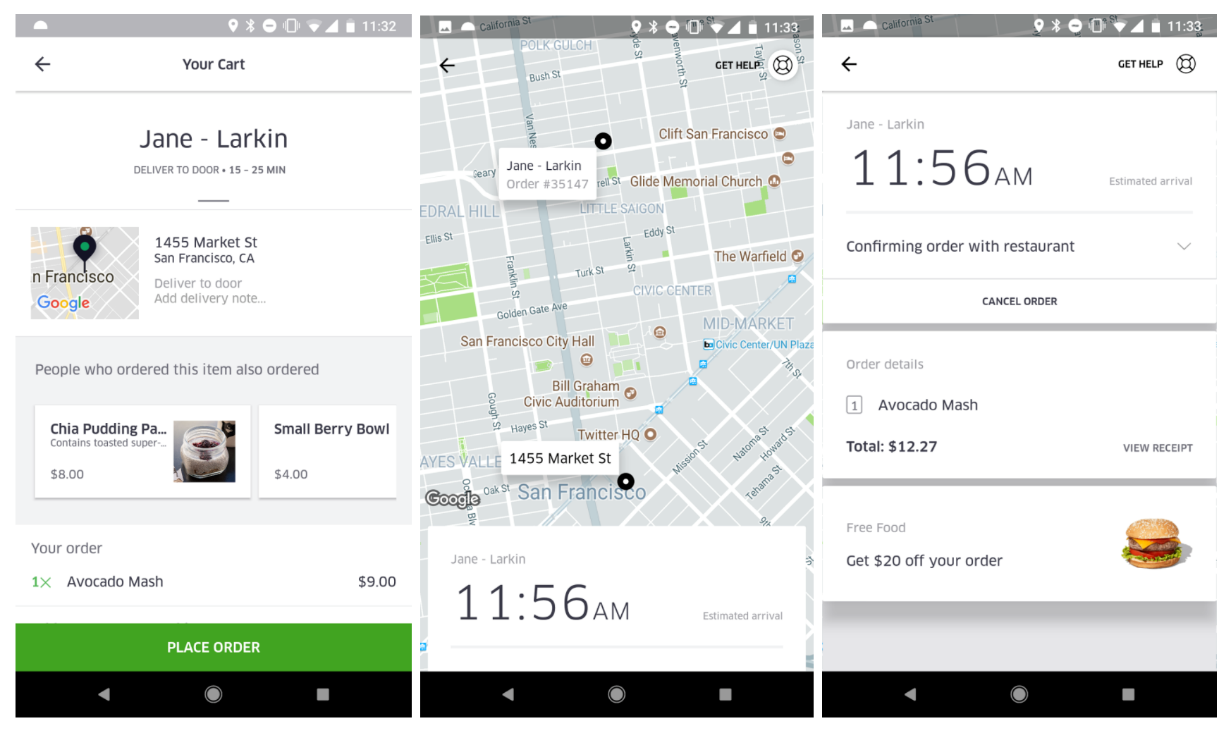 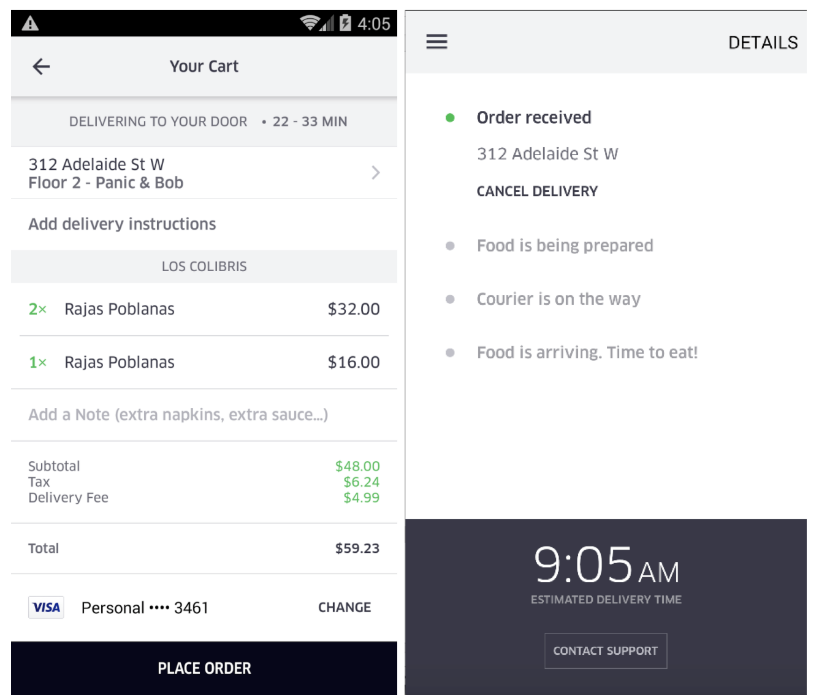 plain text: ABCXYZencrypted text: [0,1,2,23,24,25]plain text: ABCXYZencrypted text: [2,3,4,25,0,1]XML_string = """<kfc>  <nuggets pieces='6'>    <price>5.95</price>  </nuggets>  <nuggets pieces='24'>    <price>10</price>  </nuggets>  <chips>    <large>4.95</large>    <regular>2.95</regular>  </chips></kfc>"""import xml.etree.ElementTree as ETtree = ET.ElementTree(ET.fromstring(XML_string))print(tree.getroot().tag) #root elementprint(tree.getroot().find('chips').find('regular').text)for nuggets in tree.getroot().findall('nuggets'):      print(nuggets.get('pieces')) #attribute: pieces      for elements in nuggets:            print(elements.text)JSON_string = """{  "kfc": {    "nuggets":       [        {"pieces": 6, "price": 5.95},        {"pieces": 24, "price": 10}      ]    ,    "chips": {      "large": 4.95,      "regular": 2.95    }  }}"""import jsondata = json.loads(JSON_string)print(data["kfc"]["chips"]["regular"])print(list(data)[0]) #first key in dictionary - why??for nuggies in data["kfc"]["nuggets"]:      if nuggies["pieces"] < 9:            print(nuggies["price"])######################## SALT ########################uuid 128bit sequence is (likely) going to be unique:import uuidsalt = uuid.uuid4().hex.encode('utf-8')#####################################################plain_text = input('enter password: ').encode('utf-8') #bytesimport hashlibhashed_password = hashlib.sha512(plain_text+salt).hexdigest()print('hashed password to record in database: ' + hashed_password)An online bookshop system is needed to sell books online.First, the online bookshop must import a catalogue of BOOK DATA from its SUPPLIER.A CUSTOMER then browses the BOOK DATA via the web browser.When the CUSTOMER selects a book to purchase, the details of the purchase are recorded as TRANSACTION DATA. Payment information is also requested from the customer.The WAREHOUSE is responsible for accessing the TRANSACTION DATA and organising delivery.Customers must save their CUSTOMER DATA to ensure correct delivery.